Государственное автономное профессиональное образовательное учреждениеНовосибирской областиНовосибирский колледж печати и информационных технологий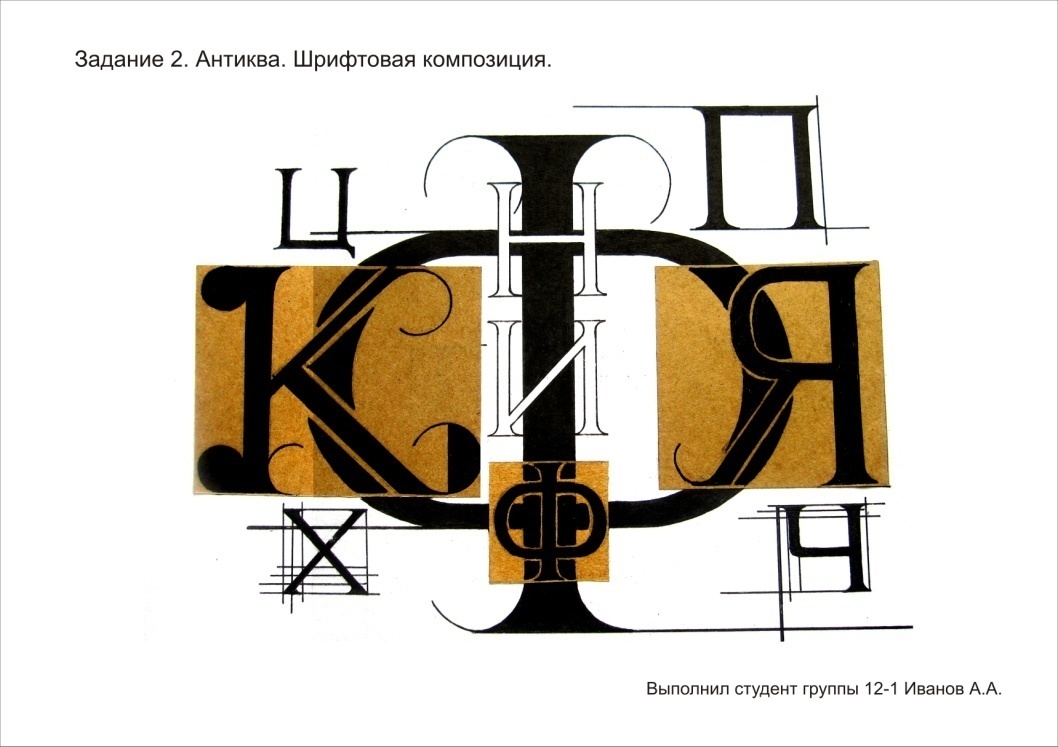 УРОКТЕОРЕТИЧЕСКОГО ОБУЧЕНИЯ по ПМ. 02 «Художественно-техническое редактирование изданийпо МДК 02.01.01  «Техническое редактирование»Тема урока: «Полиграфические шрифты»Преподаватель высшейквалификационной категории                                      Н. В. БорисенкоНовосибирск, 2019Тема урока: Полиграфические шрифты по специальности 42.02.02  «Издательское дело — редактор»Цель урока образовательная: изучить классификацию шрифтов  по рисунку.Развивающая цель:  способствовать развитию умений обучающихся обобщать полученные знания, проводить анализ, сравнения, делать необходимые выводы.Цель урока воспитательная: способствовать развитию творческого отношения к учебной деятельности, положительного интереса к изучаемому междисциплинарному курсу. Межпредметные связи: основы художественного оформления продукции, компьютерная верстка, стандартизацияОборудование: компьютер и программное обеспечение, интерактивная доска, учебная доска.Тип урока: комбинированныйФорма организации обучения: работа в группахХОД УРОКАПреподаватель                             Наталья  Владимировна  БорисенкоДеятельность учителяДеятельность студентаДеятельность студентаОрганизационно-мотивационный этапОрганизационно-мотивационный этапОрганизационно-мотивационный этап1.Психологическая установка на урок1.Психологическая установка на урокНа уроке можно ошибаться, сомневаться, консультироваться.  Дать самому себе установку: понять и быть тем первым, который увидит способ решения проблемы. Слово преподавателяСлово преподавателяДевиз урока учитесь тайны открыватьПреподаватель  задает вопросы:— что называется оригиналом;— на какие виды делятся оригиналы;  —  в каких единицах измерения исчисляется авторский текстовой оригинал (3 мин.)Преподаватель  задает вопросы:— что называется оригиналом;— на какие виды делятся оригиналы;  —  в каких единицах измерения исчисляется авторский текстовой оригинал (3 мин.)Слушают, отвечают на вопросыУстное решение задач— в издании содержится 160 тыс печатных знаков, 3000 см2 иллюстрационного материала, 700 строк текста. Определите количество авторских листов?— авторская рукопись содержит 210 тыс. знаков без пробелов и 230 тыс. знаков с учетом пробелов, издательская информация содержит 1200 знаков. Рассчитать количество авторских листов?  (3 мин)Устное решение задач— в издании содержится 160 тыс печатных знаков, 3000 см2 иллюстрационного материала, 700 строк текста. Определите количество авторских листов?— авторская рукопись содержит 210 тыс. знаков без пробелов и 230 тыс. знаков с учетом пробелов, издательская информация содержит 1200 знаков. Рассчитать количество авторских листов?  (3 мин)Слушают,  решают, анализируют, отвечаютПроведение технического диктанта по терминам (письменно)— сообщает критерии взаимооценки оценки— называет правильные ответы согласно эталону ответа (5 мин.)Проведение технического диктанта по терминам (письменно)— сообщает критерии взаимооценки оценки— называет правильные ответы согласно эталону ответа (5 мин.)Слушают, вспоминают, записывают правильный ответ— слушают критерии взаимооценки— проверяют диктант согласно эталону ответов, выставляют оценку.Слово преподавателя для формулировки темы урока (2 мин.)Слово преподавателя для формулировки темы урока (2 мин.)5.Слушают преподавателя, формулируют темуИзучение нового материалаИзучение нового материалаИзучение нового материалаПреподаватель объявляет тему, цель урока, профессиональную компетентность (3 мин.)Преподаватель объявляет тему, цель урока, профессиональную компетентность (3 мин.)Слушают, записываютв тетрадьПоказ видео (где человек —  профессионал своего дела задает вопрос, на который в течение урока студенты должны ответить «Какую тайну скрывает полиграфический шрифт))— преподаватель еще раз делает акцент на заданном вопросе, который вывешен на доске— объявляет девиз урока «Учитесь тайны открывать» (2 мин.)Показ видео (где человек —  профессионал своего дела задает вопрос, на который в течение урока студенты должны ответить «Какую тайну скрывает полиграфический шрифт))— преподаватель еще раз делает акцент на заданном вопросе, который вывешен на доске— объявляет девиз урока «Учитесь тайны открывать» (2 мин.)Слушают внимательно информацию и  вопросСлово преподавателя: шрифт как музыка, вызывает у читателя определенные эмоции, создает настроение, поэтому все характеристики: рисунок шрифта, начертание и кегль должны соответствовать стилю произведения, его назначению, категории читателей. (2 мин.)Слово преподавателя: шрифт как музыка, вызывает у читателя определенные эмоции, создает настроение, поэтому все характеристики: рисунок шрифта, начертание и кегль должны соответствовать стилю произведения, его назначению, категории читателей. (2 мин.)Слушают, настраиваются на урокПреподаватель задает вопрос по проблеме урока (2 мин.)Преподаватель задает вопрос по проблеме урока (2 мин.)Слушают, отвечают на вопрос, дополняютПреподаватель объясняет новый материал: — рассказывает по изображению стандартные графические элементы буквы;— на примере рассказывает признаки, положенные в классификацию шрифтов по рисунку;— дает определение гарнитуры— называет ГОСТ (5 мин.)Преподаватель объясняет новый материал: — рассказывает по изображению стандартные графические элементы буквы;— на примере рассказывает признаки, положенные в классификацию шрифтов по рисунку;— дает определение гарнитуры— называет ГОСТ (5 мин.)Слушают объяснения, смотрят на изображение букв на доске, запоминают графические элементы буквы, совместно с преподавателем дают определение гарнитуры.Преподаватель объявляет работу в группах:— выдает теоретический, раздаточный материал, полиграфическую продукцию, лист оценки работы в группе;— выдает задание для групп;— доводит до сведения алгоритм деятельности в группе;— делает выводы после защиты работы каждой группы;— собирает листы самооценки работы в группе. (13 мин.)Преподаватель объявляет работу в группах:— выдает теоретический, раздаточный материал, полиграфическую продукцию, лист оценки работы в группе;— выдает задание для групп;— доводит до сведения алгоритм деятельности в группе;— делает выводы после защиты работы каждой группы;— собирает листы самооценки работы в группе. (13 мин.)Получают задание, знакомятся с алгоритмом деятельности в группе; — у доски охарактеризовывают группы шрифтов; — у доски определяют гарнитуры, входящие в данные группы по раздаточному материалу и объясняют особенности рисунка гарнитуры; — по полиграфической продукции определяют гарнитуру шрифта основного текста; —  обсуждают деятельность каждого члена группы  и заполняют лист оценки работы в группе.— после защиты работы делают дополнения, выводыПреподаватель задает вопрос, который был задан в начале урока «Какую тайну скрывает полиграфический шрифт»;— включает видео с ответом профессионала (2 мин.)Преподаватель задает вопрос, который был задан в начале урока «Какую тайну скрывает полиграфический шрифт»;— включает видео с ответом профессионала (2 мин.)Студенты отвечают на вопрос и сравнивают свои ответы с ответом профессионального человека.3.Подведение итогов3.Подведение итогов3.Подведение итоговПреподаватель подводит итог урока в форме квест-теста;— объявляет оценочный балл с учетом технического диктанта, работы в группе и индивидуальных ответов на уроке. (2 мин.)Преподаватель подводит итог урока в форме квест-теста;— объявляет оценочный балл с учетом технического диктанта, работы в группе и индивидуальных ответов на уроке. (2 мин.)Студенты отвечают на вопросы квест-тестаПреподаватель заканчивает урок в форме стихотворного текста (1 мин.)Преподаватель заканчивает урок в форме стихотворного текста (1 мин.)Преподаватель заканчивает урок в форме стихотворного текста (1 мин.)